ТОМСКАЯ ОБЛАСТЬЗАКОНО ПРОТИВОДЕЙСТВИИ КОРРУПЦИИ В ТОМСКОЙ ОБЛАСТИПринятпостановлениемГосударственной ДумыТомской областиот 25.06.2009 N 2402Настоящий Закон регулирует вопросы противодействия коррупции в Томской области, отнесенные в соответствии с Федеральным законом от 25 декабря 2008 года N 273-ФЗ "О противодействии коррупции" и иными нормативными правовыми актами Российской Федерации к ведению Томской области как субъекта Российской Федерации.(в ред. Закона Томской области от 02.12.2022 N 120-ОЗ)Статья 1. Основные понятия, используемые в настоящем ЗаконеДля целей настоящего Закона используются следующие основные понятия:1) коррупция:а) злоупотребление служебным положением, дача взятки, получение взятки, злоупотребление полномочиями, коммерческий подкуп либо иное незаконное использование физическим лицом своего должностного положения вопреки законным интересам общества и государства в целях получения выгоды в виде денег, ценностей, иного имущества или услуг имущественного характера, иных имущественных прав для себя или для третьих лиц либо незаконное предоставление такой выгоды указанному лицу другими физическими лицами;б) совершение деяний, указанных в подпункте "а" настоящего пункта, от имени или в интересах юридического лица;2) антикоррупционный мониторинг - выявление, исследование и оценка условий, порождающих коррупцию и способствующих ее распространению, состояния, структуры и распространенности коррупции, достаточности и эффективности предпринимаемых мер по противодействию коррупции;(п. 2 в ред. Закона Томской области от 08.11.2011 N 292-ОЗ)3) антикоррупционная экспертиза нормативных правовых актов Томской области и их проектов - деятельность специалистов по выявлению в тексте нормативного правового акта Томской области и(или) проекта нормативного правового акта Томской области коррупциогенных факторов, оценке создаваемых ими условий для проявления коррупции и формулировке предложений о способах устранения коррупциогенных факторов;(п. 3 в ред. Закона Томской области от 08.11.2011 N 292-ОЗ)4) утратил силу. - Закон Томской области от 08.11.2011 N 292-ОЗ;5) коррупциогенные факторы - положения нормативных правовых актов (проектов нормативных правовых актов), устанавливающие для правоприменителя необоснованно широкие пределы усмотрения или возможность необоснованного применения исключений из общих правил, а также положения, содержащие неопределенные, трудновыполнимые и (или) обременительные требования к гражданам и организациям и тем самым создающие условия для проявления коррупции;(п. 5 в ред. Закона Томской области от 09.08.2010 N 144-ОЗ)6) коррупционные действия - действия лиц, замещающих государственные должности Томской области, должности государственной гражданской службы Томской области, муниципальные должности и должности муниципальной службы Томской области, должности в областных государственных и муниципальных учреждениях и предприятиях, лиц, выполняющих управленческие функции в коммерческих и иных организациях, направленные на незаконное получение денежного вознаграждения, имущества, имущественных прав и иных имущественных благ с использованием должностных полномочий, а равно действия граждан Российской Федерации, иностранных граждан и лиц без гражданства и организаций, направленные на незаконное предоставление указанным лицам или в их интересах иным лицам денежных средств, имущества, имущественных прав и иных имущественных благ;7) антикоррупционные стандарты - установленная нормативными правовыми актами Томской области единая система запретов, ограничений и дозволений, обеспечивающих предупреждение коррупции в соответствующей сфере деятельности.(п. 7 введен Законом Томской области от 08.11.2011 N 292-ОЗ)Статья 2. Правовая основа противодействия коррупции в Томской областиПравовую основу противодействия коррупции в Томской области составляют Конституция Российской Федерации, федеральные конституционные законы, общепризнанные принципы и нормы международного права и международные договоры Российской Федерации, федеральные законы, иные нормативные правовые акты Российской Федерации, Устав (Основной Закон) Томской области, настоящий Закон, другие законы Томской области, иные нормативные правовые акты Томской области и муниципальные правовые акты.Статья 3. Основные принципы противодействия коррупции в Томской областиПротиводействие коррупции в Томской области в соответствии с федеральным законом основывается на следующих основных принципах:1) признание, обеспечение и защита основных прав и свобод человека и гражданина;2) законность;3) публичность и открытость деятельности государственных органов и органов местного самоуправления;4) неотвратимость ответственности за совершение коррупционных правонарушений;5) комплексное использование политических, организационных, информационно-пропагандистских, социально-экономических, правовых, специальных и иных мер;6) приоритетное применение мер по предупреждению коррупции;7) сотрудничество государства с институтами гражданского общества, международными организациями и физическими лицами.Статья 4. Организационные основы противодействия коррупции в Томской области1. Законодательная Дума Томской области:(в ред. Закона Томской области от 08.11.2011 N 292-ОЗ)1) принимает законы Томской области в сфере противодействия коррупции;2) осуществляет контроль за соблюдением и исполнением законов Томской области, регулирующих общественные отношения в сфере противодействия коррупции;2.1) утверждает антикоррупционные стандарты в следующих сферах деятельности: осуществление нормотворчества, выборы депутатов Законодательной Думы Томской области, бюджетный процесс, приватизация государственного имущества Томской области, предоставление мер социальной поддержки, поступление на государственную гражданскую службу Томской области и прохождение государственной гражданской службы Томской области, а также в других сферах в соответствии с полномочиями Законодательной Думы Томской области;(п. 2.1 введен Законом Томской области от 08.11.2011 N 292-ОЗ)3) осуществляет иные полномочия в сфере противодействия коррупции в соответствии с действующим законодательством.2. Губернатор Томской области в пределах своих полномочий:1) организует исполнение законов Томской области, регулирующих отношения в сфере противодействия коррупции;2) в соответствии с действующим законодательством обеспечивает координацию деятельности исполнительных органов Томской области с федеральными органами исполнительной власти и их территориальными органами, органами местного самоуправления и общественными объединениями в области противодействия коррупции;(в ред. Закона Томской области от 02.12.2022 N 120-ОЗ)3) устанавливает компетенцию органов исполнительной власти Томской области в области противодействия коррупции;4) образовывает Комиссию по координации работы по противодействию коррупции в Томской области, утверждает ее состав и положение о ней, руководит ее деятельностью;(п. 4 в ред. Закона Томской области от 05.10.2015 N 145-ОЗ)4.1) утверждает план противодействия коррупции в исполнительных органах Томской области, а также принимает иные правовые акты в сфере противодействия коррупции;(п. 4.1 введен Законом Томской области от 08.11.2011 N 292-ОЗ; в ред. Закона Томской области от 02.12.2022 N 120-ОЗ)5) - 6) утратили силу. - Закон Томской области от 09.08.2010 N 144-ОЗ;6.1) определяет орган Томской области по профилактике коррупционных и иных правонарушений;(п. 6.1 введен Законом Томской области от 08.06.2020 N 76-ОЗ)7) осуществляет иные полномочия в сфере противодействия коррупции в соответствии с действующим законодательством.3. Администрация Томской области в пределах своих полномочий:1) обеспечивает разработку и исполнение законов Томской области по вопросам противодействия коррупции;2) принимает правовые акты в сфере противодействия коррупции, в том числе об утверждении государственных программ (подпрограмм) в области противодействия коррупции;(в ред. Законов Томской области от 08.02.2010 N 14-ОЗ, от 09.07.2015 N 107-ОЗ)3) разрабатывает и реализует меры по противодействию коррупции;4) организует принятие планов противодействия коррупции в исполнительных органах Томской области;(в ред. Закона Томской области от 02.12.2022 N 120-ОЗ)4.1) разрабатывает и утверждает порядок проведения антикоррупционной экспертизы нормативных правовых актов Томской области и их проектов в Администрации Томской области, обобщает сложившуюся практику проведения антикоррупционной экспертизы нормативных правовых актов Томской области и их проектов в Администрации Томской области и иных исполнительных органах Томской области;(п. 4.1 введен Законом Томской области от 08.11.2011 N 292-ОЗ; в ред. Закона Томской области от 02.12.2022 N 120-ОЗ)4.2) утверждает антикоррупционные стандарты в следующих сферах деятельности: закупки товаров, работ, услуг для обеспечения нужд Томской области, лицензирование отдельных видов деятельности, предоставление мер государственной поддержки, а также в других сферах в соответствии с полномочиями Администрации Томской области;(п. 4.2 в ред. Закона Томской области от 09.07.2015 N 107-ОЗ)4.3) утратил силу. - Закон Томской области от 08.06.2020 N 76-ОЗ;4.4) утверждает перечни должностей государственной гражданской службы Томской области в Администрации Томской области, при замещении которых государственным гражданским служащим Томской области запрещается открывать и иметь счета (вклады), хранить наличные денежные средства и ценности в иностранных банках, расположенных за пределами территории Российской Федерации, владеть и (или) пользоваться иностранными финансовыми инструментами;(п. 4.4 введен Законом Томской области от 05.10.2015 N 145-ОЗ)4.5) определяет порядок использования государственной информационной системы в области противодействия коррупции "Посейдон" в Администрации Томской области и перечень должностных лиц Администрации Томской области, уполномоченных на работу с государственной информационной системой в области противодействия коррупции "Посейдон";(п. 4.5 введен Законом Томской области от 02.12.2022 N 120-ОЗ)4.6) устанавливает порядок участия государственного гражданского служащего Томской области на безвозмездной основе в управлении коммерческой организацией, являющейся организацией государственной корпорации, государственной компании или публично-правовой компании, более 50 процентов акций (долей) которой находится в собственности государственной корпорации, государственной компании или публично-правовой компании, в качестве члена коллегиального органа управления этой организации;(п. 4.6 введен Законом Томской области от 12.04.2023 N 26-ОЗ)5) осуществляет иные полномочия в сфере противодействия коррупции в соответствии с действующим законодательством.4. Комиссия по координации работы по противодействию коррупции в Томской области является постоянно действующим координационным органом при Губернаторе Томской области, осуществляющим в пределах своих полномочий:1) обеспечение исполнения решений Совета при Президенте Российской Федерации по противодействию коррупции и его президиума;2) подготовку предложений Губернатору Томской области о реализации государственной политики в области противодействия коррупции;3) обеспечение координации деятельности Администрации Томской области, исполнительных органов Томской области и органов местного самоуправления муниципальных образований Томской области по реализации государственной политики в области противодействия коррупции;(в ред. Закона Томской области от 02.12.2022 N 120-ОЗ)4) обеспечение согласованных действий исполнительных органов Томской области и органов местного самоуправления муниципальных образований Томской области, а также их взаимодействия с территориальными органами федеральных государственных органов при реализации мер по противодействию коррупции в Томской области;(в ред. Закона Томской области от 02.12.2022 N 120-ОЗ)5) обеспечение взаимодействия исполнительных органов Томской области и органов местного самоуправления муниципальных образований Томской области с гражданами, институтами гражданского общества, средствами массовой информации, научными организациями по вопросам противодействия коррупции в Томской области;(в ред. Закона Томской области от 02.12.2022 N 120-ОЗ)6) информирование общественности о проводимой исполнительными органами Томской области и органами местного самоуправления муниципальных образований Томской области работе по противодействию коррупции;(в ред. Закона Томской области от 02.12.2022 N 120-ОЗ)7) рассмотрение вопросов, касающихся соблюдения требований к служебному (должностному) поведению и урегулированию конфликта интересов в отношении лиц, замещающих государственные должности Томской области, для которых федеральными законами не предусмотрено иное, в порядке, установленном законом Томской области.(п. 7 в ред. Закона Томской области от 29.12.2015 N 213-ОЗ)В состав Комиссии по координации работы по противодействию коррупции в Томской области могут входить руководители исполнительных органов Томской области, органов местного самоуправления муниципальных образований Томской области, представители Законодательной Думы Томской области, аппарата полномочного представителя Президента Российской Федерации в Сибирском федеральном округе, руководители территориальных органов федеральных государственных органов, руководитель Общественной палаты Томской области, представители научных и образовательных организаций, а также представители общественных организаций, уставными задачами которых является участие в противодействии коррупции.(в ред. Закона Томской области от 02.12.2022 N 120-ОЗ)(часть 4 в ред. Закона Томской области от 05.10.2015 N 145-ОЗ)5. Контрольно-счетная палата Томской области в пределах своих полномочий осуществляет противодействие коррупции в соответствии с Законом Томской области от 9 августа 2011 года N 177-ОЗ "О Контрольно-счетной палате Томской области".(часть 5 в ред. Закона Томской области от 08.11.2011 N 292-ОЗ)6. Иные органы государственной власти Томской области в пределах своих полномочий:1) реализуют и развивают механизмы противодействия коррупции на государственной гражданской службе Томской области в соответствующих органах государственной власти Томской области;2) утверждают перечни должностей государственной гражданской службы Томской области в соответствующих органах государственной власти Томской области, при замещении которых государственным гражданским служащим Томской области запрещается открывать и иметь счета (вклады), хранить наличные денежные средства и ценности в иностранных банках, расположенных за пределами территории Российской Федерации, владеть и (или) пользоваться иностранными финансовыми инструментами;3) осуществляют иные полномочия, предусмотренные законодательством Российской Федерации и законодательством Томской области в сфере противодействия коррупции.(часть 6 в ред. Закона Томской области от 05.10.2015 N 145-ОЗ)6.1. Органы государственной власти Томской области, иные государственные органы Томской области в пределах своих полномочий утверждают порядок принятия почетных и специальных званий, наград и иных знаков отличия иностранных государств, международных организаций, политических партий, иных общественных объединений, религиозных объединений и других организаций лицами, замещающими государственные должности Томской области, государственными гражданскими служащими Томской области, состоящими в штате соответствующих органов государственной власти Томской области, иных государственных органов Томской области, за исключением случаев, предусмотренных абзацем вторым настоящей части.Порядок принятия почетных и специальных званий, наград и иных знаков отличия иностранных государств, международных организаций, политических партий, иных общественных объединений, религиозных объединений и других организаций лицами, замещающими государственные должности Томской области, назначение на которые осуществляет Губернатор Томской области, государственными гражданскими служащими, состоящими в штате Администрации Томской области, и государственными гражданскими служащими, замещающими должности руководителей исполнительных органов Томской области, утверждается Губернатором Томской области.(в ред. Закона Томской области от 02.12.2022 N 120-ОЗ)(часть 6.1 введена Законом Томской области от 13.04.2016 N 27-ОЗ)7. Органы местного самоуправления осуществляют противодействие коррупции в пределах своих полномочий в соответствии с действующим законодательством.(часть 7 введена Законом Томской области от 05.10.2015 N 145-ОЗ)Статья 5. Меры по профилактике коррупции в Томской областиПрофилактика коррупции осуществляется путем применения следующих основных мер:1) формирование в обществе нетерпимости к коррупционному поведению;1.1) введение и соблюдение антикоррупционных стандартов;(п. 1.1 введен Законом Томской области от 08.11.2011 N 292-ОЗ)2) проведение антикоррупционной экспертизы нормативных правовых актов и их проектов;3) антикоррупционный мониторинг;4) совершенствование порядка прохождения государственной гражданской службы Томской области;5) развитие институтов общественного контроля за соблюдением законодательства Российской Федерации, Томской области о противодействии коррупции;6) иные меры, предусмотренные действующим законодательством.Статья 6. Формирование в обществе нетерпимости к коррупционному поведению1. Формирование в обществе нетерпимости к коррупционному поведению осуществляется посредством организации воспитательной, образовательной и просветительской деятельности, направленной на укрепление доверия к власти, включающей:1) издание и распространение печатной продукции о противодействии коррупции в Томской области, в том числе учебных пособий и материалов;2) выпуск передач государственных, муниципальных и негосударственных организаций телерадиовещания о противодействии коррупции в Томской области;3) производство и распространение социальной рекламы о противодействии коррупции в Томской области;4) организацию конкурсов в сфере противодействия коррупции в Томской области;5) осуществление иных мероприятий, направленных на противодействие коррупции в Томской области.2. Организация воспитательной, образовательной, просветительской деятельности, направленной на противодействие коррупции в Томской области, осуществляется уполномоченными Губернатором Томской области исполнительными органами Томской области во взаимодействии с субъектами антикоррупционной политики на базе образовательных учреждений, находящихся в ведении Томской области, в соответствии с законодательством Российской Федерации.(в ред. Закона Томской области от 02.12.2022 N 120-ОЗ)3. Организация антикоррупционной пропаганды осуществляется уполномоченным Губернатором Томской области исполнительным органом Томской области в сфере массовых коммуникаций и осуществляется им во взаимодействии с субъектами антикоррупционной политики в соответствии с Законом Российской Федерации от 27 декабря 1991 года N 2124-1 "О средствах массовой информации" и другими нормативными правовыми актами Российской Федерации и Томской области, регулирующими отношения по получению и распространению массовой информации.(в ред. Закона Томской области от 02.12.2022 N 120-ОЗ)Статья 7. Проведение антикоррупционной экспертизы нормативных правовых актов Томской области и их проектов(в ред. Закона Томской области от 09.08.2010 N 144-ОЗ)1. В Томской области осуществляются внутренняя и независимая антикоррупционные экспертизы нормативных правовых актов Томской области и их проектов, а также антикоррупционная экспертиза нормативных правовых актов Томской области и их проектов, проводимая соответствующими государственными органами в рамках реализации полномочий, предоставленных федеральным законодательством.(в ред. Закона Томской области от 08.11.2011 N 292-ОЗ)Антикоррупционная экспертиза нормативных правовых актов Томской области и их проектов осуществляется согласно методике, утвержденной Правительством Российской Федерации.2. Органы государственной власти Томской области, организации, их должностные лица проводят внутреннюю антикоррупционную экспертизу принятых ими нормативных правовых актов (проектов нормативных правовых актов) при проведении их правовой экспертизы и мониторинге их применения.3. Независимая антикоррупционная экспертиза нормативных правовых актов Томской области и их проектов проводится юридическими и физическими лицами за счет собственных средств в порядке, предусмотренном нормативными правовыми актами Российской Федерации.(часть 3 в ред. Закона Томской области от 08.11.2011 N 292-ОЗ)4. Утратила силу. - Закон Томской области от 08.11.2011 N 292-ОЗ.5. Выявленные в результате внутренней антикоррупционной экспертизы правовых актов Томской области и их проектов коррупциогенные факторы по решению нормотворческого органа подлежат устранению в обязательном порядке. Заключение по результатам независимой антикоррупционной экспертизы носит рекомендательный характер и подлежит обязательному рассмотрению органом, организацией или должностным лицом, которым оно направлено, в тридцатидневный срок со дня его получения. По результатам рассмотрения гражданину или организации, проводившим независимую экспертизу, направляется мотивированный ответ, за исключением случаев, когда в заключении отсутствует предложение о способе устранения выявленных коррупциогенных факторов.Статья 8. Антикоррупционный мониторинг(в ред. Закона Томской области от 09.07.2015 N 107-ОЗ)1. Задачами антикоррупционного мониторинга, проводимого государственными органами Томской области, являются:1) непрерывное наблюдение за осуществлением государственными органами Томской области деятельности в наиболее коррупционно опасных сферах;2) своевременное выявление и прогнозирование развития негативных процессов, влияющих на уровень коррупции в государственных органах Томской области;3) оценка эффективности проводимых на территории Томской области мероприятий по противодействию коррупции;4) информирование населения о состоянии и эффективности противодействия коррупции в государственных органах Томской области.2. Антикоррупционный мониторинг осуществляется по следующим основным направлениям:1) изучение общественного мнения о состоянии коррупции в Томской области и эффективности принимаемых антикоррупционных мер;2) анализ жалоб и обращений физических и юридических лиц о фактах совершения коррупционных правонарушений;3) изучение и анализ принимаемых государственными органами Томской области мер по противодействию коррупции;4) анализ публикаций о коррупции на территории Томской области в средствах массовой информации;5) анализ исполнения мероприятий, предусмотренных планами по противодействию коррупции, утверждаемых в государственных органах Томской области.3. Перечень показателей антикоррупционного мониторинга утверждается Губернатором Томской области.4. Государственные органы Томской области не позднее 10 января года, следующего за отчетным, предоставляют сведения по показателям антикоррупционного мониторинга в структурное подразделение Администрации Томской области, уполномоченное осуществлять обобщение данных, полученных в ходе проведения государственными органами Томской области антикоррупционного мониторинга.(в ред. Закона Томской области от 08.06.2020 N 76-ОЗ)5. Результаты антикоррупционного мониторинга используются при разработке планов противодействия коррупции, проектов государственных программ (подпрограмм) в области противодействия коррупции.6. Информация о результатах антикоррупционного мониторинга направляется Губернатору Томской области, в Законодательную Думу Томской области, в правоохранительные органы, в средства массовой информации и включается в отчет Губернатора Томской области о результатах деятельности исполнительных органов Томской области.(в ред. Закона Томской области от 02.12.2022 N 120-ОЗ)Статья 9. Совершенствование порядка прохождения государственной гражданской службы Томской областиВ целях повышения эффективности противодействия коррупции в Томской области осуществляются:1) оптимизация и конкретизация полномочий государственных гражданских служащих Томской области;2) оптимизация численности государственных гражданских служащих Томской области;3) принятие планов противодействия коррупции в государственных органах Томской области;4) представление в установленном порядке гражданами, претендующими на замещение государственных должностей Томской области, и лицами, замещающими государственные должности Томской области, сведений о своих доходах, об имуществе и обязательствах имущественного характера, а также сведений о доходах, об имуществе и обязательствах имущественного характера своих супруги (супруга) и несовершеннолетних детей в соответствии с законодательством Российской Федерации и Томской области;(п. 4 в ред. Закона Томской области от 04.09.2009 N 165-ОЗ)5) представление в установленном порядке гражданами, претендующими на замещение должностей государственной гражданской службы Томской области, государственными гражданскими служащими Томской области сведений о своих доходах, об имуществе и обязательствах имущественного характера, а также сведений о доходах, об имуществе и обязательствах имущественного характера своих супруги (супруга) и несовершеннолетних детей в соответствии с законодательством Российской Федерации и Томской области;(п. 5 введен Законом Томской области от 04.09.2009 N 165-ОЗ)6) иные меры, предусмотренные законодательством Российской Федерации и Томской области.(п. 6 введен Законом Томской области от 04.09.2009 N 165-ОЗ)Статья 10. Развитие институтов общественного контроля за соблюдением законодательства Российской Федерации, Томской области о противодействии коррупции1. Общественный контроль за соблюдением законодательства Российской Федерации, Томской области о противодействии коррупции на территории Томской области осуществляют Общественная палата Томской области, иные институты гражданского общества, население Томской области.2. Деятельность органов государственной власти Томской области по противодействию коррупции осуществляется с учетом мнения общественности.Статья 11. Участие органов местного самоуправления муниципальных образований, расположенных на территории Томской области, в реализации мер по профилактике коррупцииВ целях реализации мер по профилактике коррупции в Томской области органы местного самоуправления муниципальных образований могут реализовывать меры, предусмотренные пунктами 1 - 3, 5 - 6 статьи 5 настоящего Закона, а также иные меры, предусмотренные действующим законодательством.Статья 12. Финансовое обеспечение мер по профилактике коррупции в Томской областиФинансовое обеспечение мер по профилактике коррупции в Томской области, реализуемых органами государственной власти Томской области, осуществляется за счет средств областного бюджета.Статья 13. Ответственность за совершение коррупционных правонарушенийЗа совершение коррупционных правонарушений лица несут уголовную, административную, гражданско-правовую и дисциплинарную ответственность в соответствии с законодательством Российской Федерации.Статья 14. Заключительные положения1. Настоящий закон вступает в силу по истечении десяти дней после дня его официального опубликования.2. Администрации Томской области привести свои нормативные правовые акты в соответствие с настоящим Законом в течение трех месяцев со дня вступления настоящего Закона в силу.ГубернаторТомской областиВ.М.КРЕССТомск7 июля 2009 годаN 110-ОЗ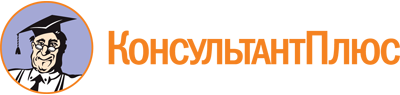 Закон Томской области от 07.07.2009 N 110-ОЗ
(ред. от 12.04.2023)
"О противодействии коррупции в Томской области"
(принят постановлением Государственной Думы Томской области от 25.06.2009 N 2402)Документ предоставлен КонсультантПлюс

www.consultant.ru

Дата сохранения: 23.06.2023
 7 июля 2009 годаN 110-ОЗСписок изменяющих документов(в ред. Законов Томской областиот 04.09.2009 N 165-ОЗ, от 08.02.2010 N 14-ОЗ, от 09.08.2010 N 144-ОЗ,от 08.11.2011 N 292-ОЗ, от 09.07.2015 N 107-ОЗ, от 05.10.2015 N 145-ОЗ,от 29.12.2015 N 213-ОЗ, от 13.04.2016 N 27-ОЗ, от 08.06.2020 N 76-ОЗ,от 02.12.2022 N 120-ОЗ, от 12.04.2023 N 26-ОЗ)